Министерство образования и науки Красноярского краяКраевое государственное автономное образовательное учреждение дополнительного профессионального образования (повышения квалификации) специалистов «Красноярский краевой институт повышения квалификации 
и профессиональной переподготовки работников образования»Ресурсный центр по работе с одаренными детьми Одаренный ребенок: как ему помочь?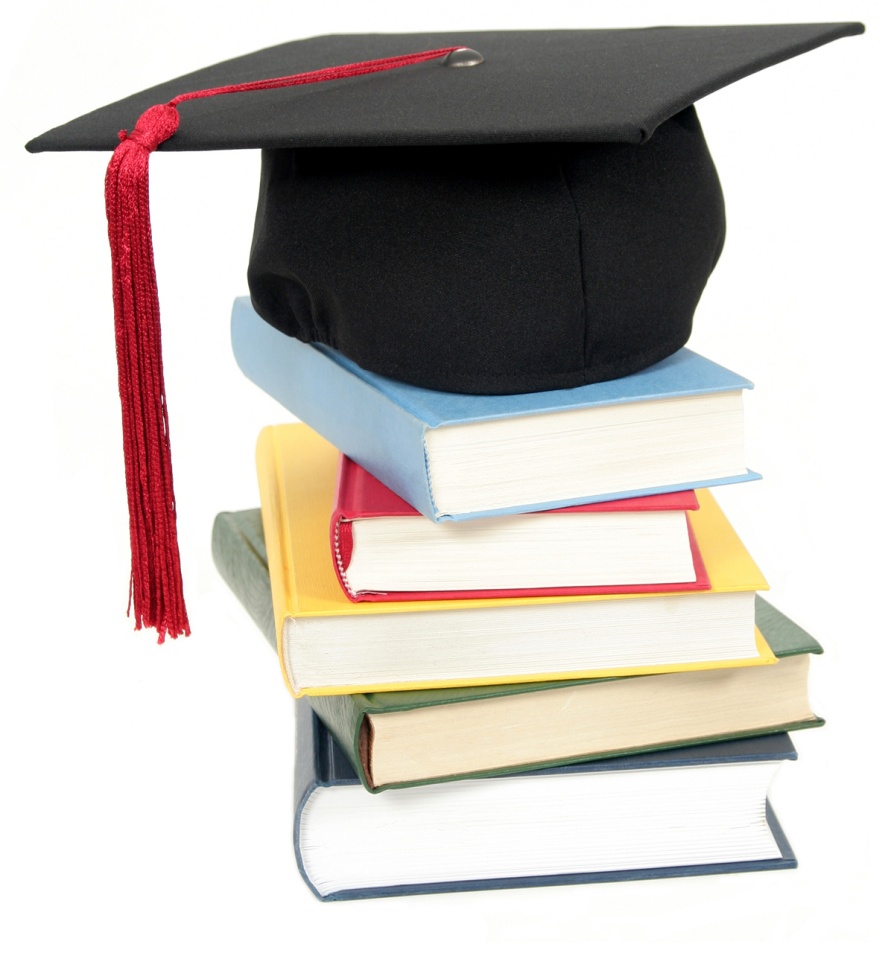 Красноярск – 2011Взгляните на своих детей. Посмотрите в их глаза. Может быть, перед Вами уникальный одаренный ребенок?Многие известные ученые, музыканты, художники проявили свои выдающиеся способности в раннем возрасте. Всем известны выдающиеся успехи в детстве А. Пушкина, И. Мечникова. Ф. Мендельсона и др. Не секрет, что одаренные дети часто становятся выдающимися взрослыми, но не всегда. Часто люди, не проявившие себя в детстве, достигали выдающихся результатов в зрелом возрасте. Например, Исаак Ньютон плохо учился в школе, Уолт Дисней был уволен редактором газеты за то, что у него не было «хороших идей», а когда Томас Эдисон был мальчиком, то его учитель сказал ему, что он слишком глуп, чтобы что-нибудь выучить.Есть яркие примеры достижений одаренных детей и в Красноярском крае. Вот один из них: Вакиль родился и обучался в деревне Икшурма,  Пировского района, Красноярского края. После окончания 9 классов продолжил учебу в школе-интернате для интеллектуально одаренных учащихся «Школа космонавтики», где активно участвовал в конкурсах, проектах и олимпиадах федерального и регионального уровней. Стал победителем регионального тура Всероссийской олимпиады школьников по биологии, победителем Всесибирской олимпиады по биологии (Новосибирского государственного университета), победителем Всероссийской олимпиады школьников по биологии «Покори Воробьевы горы», призером Санкт-Петербургской олимпиады точных наук по математике. Став победителем конкурса среди старшеклассников Сибирского федерального округа, представлял Россию на саммите «Юношеская восьмерка» в Канаде. В настоящее время Вакиль учится на факультете биоинженерии и биоинформатики Московского государственного университета им. М.В.Ломоносова и планирует в дальнейшем заниматься инновационными разработками в области биологии.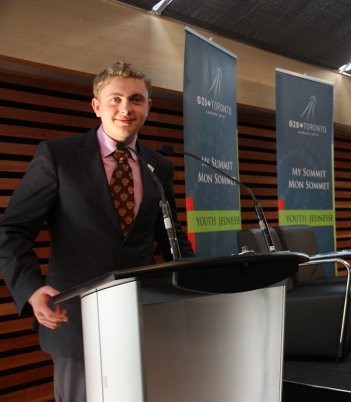 Одаренные дети. Кто они? Это, прежде всего, - дети, но обладающие большими способностями к высоким достижениям и выдающимся результатам в различных сферах деятельности.Широко распространено мнение о том, что одаренные дети, обладая большими способностями, могут добиваться всего сами. Это не всегда так!Чтобы уменьшить Ваши родительские тревоги и помочь Вам черпать радость в воспитании своих одаренных детей, мы собрали здесь самые ценные советы и рекомендации.В зависимости от возраста ребенка выделяют три категории одаренности:Дети, выделяющиеся необычно быстрым темпом умственного развития, высоким уровнем интеллекта в целом (такие дети относительно чаще встречаются в дошкольном и младшем школьном возрастах). Дети с обычным интеллектом, но резко выделяющиеся в определенных видах занятий (например, в математике или какой-нибудь другой области науки). Такие дети могут обнаруживаться в подростковом возрасте. Дети, которые пока не достигают успехов в каких-либо видах учения или творческих занятий, но обладающие яркой познавательной активностью, оригинальностью суждений, незаурядными умственными резервами. Это случаи, когда можно говорить о потенциальной, или «скрытой», одаренности. Умственные возможности таких учащихся нередко раскрываются уже в старшем школьном возрасте.Особенности, которые можно заметить у Вашего ребенка:1. Интеллектуальный тип. Дети этого типа одаренности точно и глубоко анализируют учебный и внеучебный материал, склонны к философскому осмыслению материала. Для них характерен высокий интеллект, развитый ум, благодаря которому они легко усваивают разные предметы. Они умеют самостоятельно получать знания и сами читают дополнительную литературу. 2. Академический тип. Дети данного типа также отличаются высоким интеллектом, однако на первый план выходят особые способности именно к обучению. Дети этого типа одаренности, прежде всего, умеют блестяще учиться. К числу академически одаренных учащихся часто относятся медалисты. 3. Художественный тип. Этот вид одаренности, как правило, проявляется в высоких достижениях в художественной деятельности – музыке, танце, живописи, скульптуре, сценической деятельности. Есть дети, у которых обнаруживается целый «веер» различных художественных способностей: ребенок и поет, и танцует, да еще и превосходно рисует, однако, есть и ребята лишь с одной ярко выраженной способностью такого рода.4. Креативный тип. Выражается в нестандартности мышления, непохожем на других взгляде на мир. Нежелание этих детей идти «в ногу» со всеми остальными и является основой их одаренности,  на которой и строится их нестандартное видение мира. Для того, чтобы увидеть подлинные творческие способности этих учеников, им нужно предлагать нестандартные темы сочинений, особые творческие задания или исследовательские проекты. 5. Лидерская или социальная одаренность характерна для детей, обладающих способностью понимать других людей, строить с ними отношения, руководить ими. Лидерская одаренность предполагает высокий уровень интеллекта, хорошо развитую интуицию, понимание чувств и потребностей других людей, способность к сопереживанию, яркое чувство юмора, помогающее им нравиться другим людям. 6. Психомоторная или спортивная одаренность. Детей, относящихся к данной группе, отличает: энергичность, стремление к участию во всевозможных соревнованиях, подвижных спортивных играх, быстрота реакции, легкость в движениях, их хорошая координация, физическая выносливость.Если одаренность проявилась рано? (0 - 3 лет) Уже спустя 5-7 дней после появления на свет, одаренные дети чаще и дольше рассматривают фигурки сложной формы, выделяя движущиеся и объемные предметы. А к концу первого месяца появляются признаки зрительного, слухового, двигательного сосредоточения. Для одаренных детей на ранних этапах развития характерна высокая чувствительность к новизне ситуаций, проявляющаяся в более ярко выраженной и стойкой реакции на новый предмет, звук, изображение. Ребенок проявляет постоянную любознательность ко всему новому. У одаренного малыша раньше происходит превращение детских вопросов из необходимого средства общения в звено самостоятельного мышления.Музыкальное дарование проявляется сравнительно рано. До 2-3 лет об этом можно судить лишь по косвенным признакам: младенец затихает при звуках музыки, появляется улыбка, он активно гулит. Такие дети различают все мелодии, которые слышат, и точно их интонируют. Художественная одаренность проявляется в острой наблюдательности, сильной впечатлительности, способности все вокруг видеть в красках, цветовых контрастах, замечать необычное, красивое и запоминать надолго. Математическая и шахматная одаренность проявляется в быстром и радостном освоении арифметических действий. Литературное дарование раскрывается позднее. Ребенок настроен на музыку слов, его завораживает звучание рифм. Ранняя одаренность требует к себе бережного и внимательного отношения. Жить с такими детьми и воспитывать их,  - значит постоянно решать творческие задачи по созданию условий для дальнейшего раскрытия  способностей.Одаренность в дошкольном возрасте (3 – 7 лет)Если у Вашего ребенка:отличная память в сочетании с ранним языковым развитием,чрезвычайное любопытство в отношении того, как устроен тот или иной предмет, отчего мир устроен так, а не иначе,проявляется способность отслеживать несколько процессов одновременно, живое воображение, изобретательность и богатая фантазия, отличное чувство юмора, он любит смешные несоответствия, игру слов, шутки, повышенные математические способности в плане вычислений и логики,устойчивая концентрация внимания и большое упорство в решении различных задач, обостренное чувство справедливости, опережающее нравственное развитие, наблюдаются трудности в общении со сверстниками,высокий энергетический уровень (малая продолжительность сна),  зрение часто нестабильно, испытывает затруднения фокусирования с близкого расстояния на дальнее (от парты к доске),то можно говорить о наличии у него отличительных черт, характерных для одаренных детей.Что делать родителям?Отвечайте на все бесчисленные вопросы. Одаренные дети в 3—4-х летнем возрасте очень любопытны и готовы исследовать все стороны окружающего их мира. В поиске ответов на свои вопросы они упорней, чем средний ребенок. Здесь очень важно проявить терпение, доброту и уважение. Используйте эти вопросы для того, чтобы стимулировать ребенка к дальнейшим исследованиям и опытам. Не делайте излишнего упора на занятиях, так как учебные программы скорее суживают мышление ребенка, а не расширяют его. Традиционные занятия уделяют слишком большое внимание логическим, цифровым и линейным процессам. Для  ребенка дошкольного возраста более естественно мышление интуитивное, ассоциативное, которое лучше всего развивается в игре, и может подавляться ранними интенсивными занятиями с использованием строго организованных материалов, подобных школьным учебникам. В одаренном ребенке надо развивать самые разные интересы.Например, активно вовлекать в групповые занятия музыкой, ритмикой, сценическим искусством и т. д.Выделите ребенку место для его коллекций, экспериментов и любимых занятий. Такие занятия могут принимать форму элементарного природоведения (пусть даже в городском дворе), а обычный сад или огород могут подтолкнуть ребенка к изучению химии, иностранного языка (все растения имеют латинские названия), агрономии. Эстетическое удовольствие, получаемое ребенком от цветения разных растений, наблюдение за насекомыми, опыляющими цветы, могут заинтересовать его биологией и энтомологией. Подобные занятия воспитывают в ребенке трудолюбие и радость познания плодов собственного труда. Если ребенок отказывается спать днем, родители могут заменить сон тихими играми: чтением, решением кроссворда, прослушиванием сказки и т. д. Одаренный ребенок весь день «крутится на высоких оборотах», поэтому иногда их надо и снизить. Да и родителям необходима передышка. Объединиться в создании «групп по интересам». Папы и мамы могли бы использовать собственные способности и устраивать для всех детей занятия вместо дневного сна, от которого многие дети упорно отказываются. Например, организовать занятия иностранным языком, так как в дошкольном возрасте «языковые» центры мозга впитывают информацию наиболее эффективно. Занятия, стимулирующие групповые дискуссии, также хороши: это прекрасная возможность прояснить мысль, предложить идею и выслушать мнение других.Избегайте создания «эффекта ореола». Помните, что ребенку необходимо с ранних лет сталкиваться с ситуациями, в которых он не блещет, не достигает вершин. Ребенок может принимать участие и получать удовольствие от занятий, в которых не преуспевает. Успех приходит не всегда и не во всем. Неудача — вещь нормальная, случающаяся со всеми. Оградите малыша от общественного неодобрения и негативной реакции сверстников, бабушек и дедушек. Сейчас не время критики! Кроха должен укрепиться в своей позиции, тогда ему будет легче развиваться.Одаренность в младшем школьном возрасте (7-11 лет)Младший школьный возраст играет особую роль в развитии личности ребенка. Ребенок доверяет старшим, эта вера безгранична. Дети в этом возрасте весьма чувствительны к оценкам взрослых. Оценка собственной личности нередко бывает отражением мнений взрослых о ребенке.Нередко развитые способности у ребенка обнаруживаются в учебной деятельности, и связаны с развитием познавательной сферы (внимание, память, мышление, воображение). К концу младшего школьного возраста авторитет взрослых постепенно утрачивается. Большое значение в жизни детей начинают играть сверстники. Активно формируются и развиваются навыки общения с ровесниками, завязываются прочные дружеские отношения.Способные дети часто не распознаются взрослыми, так как оценивается, прежде всего, успеваемость и успешность обучения в школе.Родителям следует обратить внимание на следующие особенности ребенка:интеллект выше среднего; умение принимать решения; чувство ответственности; настойчивость; терпимость и терпение в работе с людьми; энтузиазм; умением ясно выражать мысли в устной и/или письменной форме; живость и любознательность; независимость в действиях; инициатива, стремление участвовать во всем новом; использование воображения в мышлении; гибкость в подходах к проблемам; разнообразные интересы; чувство юмора;трудности в нахождении близких по духу друзей;проблемы участия в играх сверстников, которые им неинтересны; нежелание быть таким, как все; трудности в школе, где отсутствует стимуляция интеллектуального развития;ранний интерес к проблемам мироздания.Если Вы заметили у Вашего ребенка признаки одаренности:Во-первых, не ограничивайте ребенка школьными рамками, а развивайте его интересы и ставьте перед ним новые, увлекательные задачи.Во-вторых, Вам следует уделить специальное внимание проблеме развития и воспитания своего одаренного ребенка, искать информацию, как в литературе, так и в общении с другими родителями и специалистами.В-третьих, постарайтесь посвятить неделю тщательному наблюдению за ребенком, за его интересами и ежедневными занятиями. Это поможет определить направления, в которые лучше всего вкладывать время и силы. Пусть любознательность ребенка поможет Вам определить, какие интересы Вы должны развивать и какие задачи ставить. Дневниковые записи в течение недели могут обнаружить перегруженность ребенка регламентированными занятиями, так что на размышление или импровизированные мероприятия у него вовсе не остается времени. Если это так, возможно, Вам стоит пересмотреть мотивацию ребенка в занятии тем или иным делом. Более всего, ребенок хочет радовать Вас и быть любимым Вами, поэтому часто занимается чем-то, чтобы доставить Вам удовольствие. С этих позиций следует помнить о том, что ребенку необходимо действительно свободное время. Просто помечтать или «поболтаться» может быть для ребенка полезной сменой темпа.В-четвертых, Вам следует рассмотреть три фактора, способствующих отличным достижениям: способности, возможности и индивидуальность.Способности к острому, живому восприятию, абстрактному и сложному мышлению, речевой или математической легкости или к художественному творчеству являются одним из параметров одаренности. Выдающиеся способности одаренного ребенка должны быть восприняты и оценены окружающими людьми.Одаренность в старшем школьном и подростковом возрасте (12 – 18 лет)Подростковый период - особый период в развитии личности. Подросток начинает отдаляться от взрослых, при этом ожидая понимания своих стремлений и желаний, поддержки и доверия. Для подростка важно признание старшими его равноправия с ним. В противоположном случае возникают конфликтные ситуации.Возраст с 12 до 14 лет считается критическим периодом развития.Одаренные дети часто выделяются среди остальных. Их непохожесть объясняется не только яркостью и неповторимостью таланта, оригинальностью и своеобразием мышления. Одаренный ребенок быстрее взрослеет, раньше формируется как личность, и в среде сверстников он отличается благодаря присутствию определенных личностных качеств и свойств. Одаренных детей от сверстников отличает ряд особенностей:интеллект выше среднего;обостренное чувство справедливости; развитая система личных ценностей; хорошо сформированное чувство юмора; наличие преувеличенных страхов; упорство в достижении результата;прерывание собеседника, так как нередко ребенок в курсе того, о чем идет речь или быстро понимает излагаемый материал; стремление продемонстрировать свои знания и привычка исправлять других в разговоре;высмеивание окружающих как ответ на травмирующий фактор, - так ребенок стремится защитить себя от источника боли доступными ему средствами. Уважаемые родители! Для успеха и благополучия ребенка необходимы Ваша любовь и поддержка:1. Будьте честными. Все дети весьма чувствительны ко лжи, а к одаренным детям это относится в большей степени.2. Оценивайте уровень развития ребенка.3. Избегайте длинных объяснений или бесед.4. Старайтесь вовремя уловить изменения в ребенке. Они могут выражаться в неординарных вопросах или в поведении и являются признаком одаренности.5. Уважайте в ребенке индивидуальность. Не стремитесь проецировать на него собственные интересы и увлечения.6. Развивайте в своих детях следующие качества:- уверенность, базирующуюся на собственном сознании самоценности;- понимание достоинств и недостатков в себе самом и в окружающих;- интеллектуальную любознательность и готовность к исследовательскому риску;- уважение к доброте, честности, дружелюбию, сопереживанию, терпению, к душевному мужеству; - привычку опираться на собственные силы и готовность нести ответственность за свои поступки;- умение помогать находить общий язык и радость в общении с людьми всех возрастов.Так можно ли помочь одаренным детям? Можно!Полезные советы мамам и папам маленьких почемучек, которые в свое время дал Джон Гауэн – исследователь детской одаренности и один из самых больших авторитетов в области изучения творчества:  создайте ребенку в его поисках безопасную психологическую базу, к которой он мог бы возвращаться, если будет вдруг напуган собственными открытиями; поддерживайте стремление ребенка к творчеству и проявляйте сочувствие к ранним неудачам; будьте терпимы к кажущимся вам странными идеям, уважайте любопытство ребенка; оставляйте ребенка одного и позволяйте ему, если он того пожелает, самому заниматься своими делами. Избыток опеки мешает творчеству. Желания и цели детей принадлежат им самим, поэтому родительская помощь может порой восприниматься как нарушение границ личности. Даже очень маленькие одаренные дети оказывают упорное сопротивление родителям, которые слишком настойчивы в стремлении разделить с ребенком радость живого творческого воображения; создайте для ребенка атмосферу безопасности, любви, уважения к себе и окружающим. Без этих "банальностей" человек не способен достичь высот самовыражения; помогайте справляться с разочарованием и сомнениями, когда понимание со стороны сверстников отсутствует. Нужно, чтобы ребенок сохранил творческий импульс, находя награду в себе самом и меньше переживая о том, признан ли он окружающими. Дневники известных творческих личностей помогут понять, что он не одинок в своей борьбе; постарайтесь объяснить, что на многие вопросы не всегда можно ответить однозначно. Требуются время и терпение. Ребенок должен научиться жить в интеллектуальном напряжении, не отторгая идеи, создающие умственный дискомфорт; помогайте ребенку ценить в себе творческую личность. Однако его поведение не должно выходить за рамки приличий. Карикатура на знакомого может быть очень точной и остроумной, но в то же время весьма недоброй; постарайтесь найти своему чаду "компаньона" такого же возраста и способностей. Возможно, придется потратить немало сил и времени, но это лучше, чем позволить ребенку замкнуться и избегать общения.Долгосрочная целевая программа «Одаренные дети Красноярья» на 2011 – 2013 годы»Национальная образовательная инициатива "Наша новая школа", утвержденная Президентом Российской Федерации Д. Медведевым, направлена на развитие системы  поддержки талантливых детей.В ближайшие годы в России будет выстроена разветвленная система поиска, поддержки и сопровождения талантливых детей.Планируется совершенствование творческой среды для выявления особо одаренных ребят в каждой общеобразовательной школе. Старшеклассникам будет предоставлена возможность обучения в заочных, очно-заочных и дистанционных школах, позволяющих им независимо от места проживания осваивать программы профильной подготовки. Будет развиваться система олимпиад и конкурсов школьников, практика дополнительного образования, отрабатываться механизмы учета индивидуальных достижений обучающихся при приеме в вузы.Одновременно будет действовать система поддержки сформировавшихся талантливых детей. Это, прежде всего, образовательные учреждения круглосуточного пребывания. Планируется создание физико-математической школы-интерната при Сибирском федеральном университете с учетом  имеющегося опыта деятельности физико-математических школ в субъектах Российской Федерации. Для ребят, проявивших свои таланты в различных областях деятельности, будут организованы слеты, круглогодичные интенсивные  школы, конференции, форумы, семинары и другие мероприятия, поддерживающие сформировавшуюся одаренность. Учитель, благодаря которому школьник добился высоких результатов, получит стимулирующие выплаты.С 2011 года Министерство образования и науки Красноярского края совместно с министерством культуры и министерством спорта, туризма и молодежной политики Красноярского края начинает реализацию  «Долгосрочной целевой программы «Одаренные дети Красноярья» на 2011-2013 годы».Цель программы - выявление, сопровождение и поддержка интеллектуально, художественно и спортивно одаренных детей, проживающих на территории Красноярского края.У Вашего ребенка, независимо от места проживания, появятся следующие уникальные возможности:Доступ к имеющимся в крае кадровым и материально-техническим ресурсам посредством дистанционного образования.Участие в круглогодичных интенсивных школах и очных образовательных сессиях  с привлечением команд ведущих педагогов края. Участие в трех масштабных краевых форумах достижений детей, одаренных в интеллектуальной, художественной и спортивной сферах. Возможность проверить свои способности в конкурсных мероприятиях всероссийского и международного уровней за пределами края.В рамках реализации программы созданы  краевой и межрайонные ресурсные центры по работе с одаренными детьми в сфере образования, спорта, культуры
и искусства.Межрайонные ресурсные центры.В каждом территориальном округе края созданы межрайонные ресурсные центры по работе с одаренными детьми, с целью формирования условий для развития способностей одаренных детей края, независимо от места их проживания. Каждый одаренный ребенок в крае получит доступ к имеющимся в крае кадровым и материально-техническим ресурсам посредством дистанционного образования, круглогодичных интенсивных школ и очных образовательных сессий, организованных на базе межрайонных ресурсных центров по работе с одаренными детьми с привлечением команд ведущих педагогов края. Увеличение доступности услуг в сфере образования, спорта, культуры и искусства, направленных на развитие способностей одаренных детей в крае, будет достигнуто через проведение:краевых форумов достижений детей, одаренных
в интеллектуальной, художественной и спортивной сферах; круглогодичных школ интеллектуального роста, художественно-эстетического развития, спортивного мастерства для одаренных детей; школьных сессий физико-математического отделения краевого государственного бюджетного образовательного учреждения дополнительного образования детей «Центр дополнительного образования детей «Заочная естественнонаучная школа при Сибирском федеральном университете» на базе межрайонных ресурсных центров.Краевой ресурсный центр обеспечивает:организацию взаимодействия образовательных учреждений, общественных организаций, органов исполнительной власти, в том числе межрайонных ресурсных центров;повышение квалификации педагогов;создание и поддержание образовательного портала для работы с одаренными детьми с размещением на портале базы данных «Талант» на 20000 обучающихся края, дистанционных образовательных ресурсов, информации об образовательных услугах для одаренных детей в различных областях;первичное консультирование родителей одаренных детей, в том числе в дистанционной форме.Краевые ресурсные центры по работе с одаренными детьми:Ресурсный центр по работе с одаренными детьми на базе краевого государственного автономного образовательного учреждения дополнительного профессионального образования (повышения квалификации) специалистов «Красноярский краевой институт повышения квалификации и профессиональной переподготовки работников образования»Телефон: (391) 227—16—80;Руководитель: Башева Е.И.e-mail: www.cross-ipk.ru.Краевой центр по работе со спортивно одаренными детьми на базе краевого государственного бюджетного учреждения «Красноярский краевой центр ресурсного развития физической культуры и спорта»Телефон: (391) 211-15-46;Ф.И.О. руководителя: Тимошенкова Ж.С.Краевой центр по работе с детьми, одаренными в области культуры и искусства, на базе краевого государственного бюджетного образовательного учреждения дополнительного профессионального образования «Красноярский краевой научно-учебный центр кадров культуры»Телефон: (39144) 3 –37-50;Ф.И.О. руководителя: Доровских Ю.С.Межрайонные ресурсные центры по работе с одаренными детьми:1. КГБОУ СПО «Ачинский педагогический колледж»,Адрес: г.Ачинск, ул. Ленина, 10;Телефон: (39151) 7-54-09;Ф.И.О. руководителя: Харитонова Е.Н.2.  КГБОУ СПО «Енисейский педагогический колледж»,Адрес: г.Енисейск, ул. Ленина, 2;Телефон: (39115) 2-27-13;Ф.И.О. руководителя: Чабан Т.Л. 3.  КГБОУ СПО «Канский педагогический колледж», Адрес: г.Канск, ул. 40 лет Октября, 65;Телефон: (39161) 2-96-12;   (39161) 2-56-30;Ф.И.О. руководителя:  Короленко А.Ю.4. КГБОУ СПО «Красноярский педагогический колледж №1 им. М. Горького», Адрес: г.Красноярск, ул. Кирова, 13;Телефон: (391)  211 - 97 – 67;Ф.И.О. руководителя: Худоногова И.Ю.5.  КГБОУ СПО «Минусинский педагогический колледж им. А.С. Пушкина», Адрес:  г Минусинск, ул. Крупской, 100;Телефон: (39132) 4-03-66;Ф.И.О. руководителя: Столярова С.В.6.  КГБОУ СПО «Таймырский колледж», Адрес: г.Дудинка, ул. Щорса, 25;Телефон (39191) 5-34-48Ф.И.О. руководителя: Черкасова В.Н.Список литературыАнаньев Б.Г. Избранные психологические труды: в 2-х т. Т. II. - М., 1980. Бернс Р. Развитие Я-концепции и воспитание. - М.: Прогресс, 1986. - 420с. Белова Е.С. «Одаренность малыша: раскрыть, понять, поддержать» - М; .Божович Л.И. Избранные психологические труды. Проблемы формирования личности. - М.: Международная педагогическая академия, 1995. - 212с. Захарова А.В., Боцманова М.Э. Как формировать самооценку школьника // Начальная школа. - 1992. - № 3. - С. 58-65. Лейтес Н.С. «Возрастная одаренность и индивидуальные различия», Москва – Воронеж; .Матюшкин А.М. Творческая одаренность // Общественные движения и социальная активность молодежи / Материалы Всесоюзной научной конференции ''Человек в системе общенаучных отношений''. - М., 1991. - С.149-159. Одаренные дети: Пер. с англ. / Общ. ред. Г.В.Бурменской, В.А.Слуцкого. - М.: Прогресс, 1991. - 376с. Панов В.И. Если одаренность - явление, то одаренные дети - это проблема // Начальная школа: плюс - минус. - 2000. - № 3. - С. 3-11. Попова Л.В. Одаренные девочки и мальчики // Начальная школа: плюс - минус. - 2000. - № 3. - С. 58-65. Психология одаренности детей и подростков / Под ред. Н.С.Лейтеса. - М.: Изд. Центр ''Академия'', 1996. - 416 с. Роджерс Н. Творчество как усиление себя // Вопросы психологии. - 1990.- № 1. - С. 164-167. Фельдштейн Д.И. Проблемы возрастной и педагогической психологии. - М.: Международная педагогическая академия, 1995. - 368 с. Хеллер К.А. Диагностика и развитие одаренных детей и подростков // Основные современные концепции творчества и одаренности / Под ред. Д.Б.Богоявленской. - М.: Молодая гвардия, 1997. - С. 243-264. Чудновский В.Э. Воспитание способностей и формирование личности. - М.: Знание, 1986. - 80 с. 